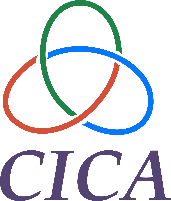  «Азиядағы өзара іс-қимыл және сенім шаралары жөніндегі кеңеске мүше мемлекеттердің экономиканы цифрландыру саласындағы ынтымақтастық мүмкіндіктері» аттыхалықаралық форумды өткізу БАҒДАРЛАМАСЫӨтетін күні: бейсенбі, 9 қыркүйек 2021жӨтетін уақыты: 14:00 (Нұр-Сұлтан уақытымен, GMT+6)(Платформа: Zoom платформасы)Ұйымдастырушы: Қазақстан Республикасы, «Даму» кәсіпкерлікті дамыту қоры» АҚ (http://www.damu.kz/).Хабарласатын тұлғалар:Айдос АХМЕТОВ, «Даму» кәсіпкерлікті дамыту қоры» АҚ, Қарыз алу және халықаралық қатынастар департаментінің бас менеджері, e-mail: Akhmetov.Aidos@fund.kz, тел: +7 707 511 9009; Марат ДЖАНИКЕЕВ, АӨСШК Хатшылығының маманы, e-mail: m.janikeyev@s-cica.org, тел: +7 777 181 1110УақытыШара 13.50Қатысушыларды қосуПЛЕНАР ОТЫРЫС(14.00 – 14.15)ПЛЕНАР ОТЫРЫС(14.00 – 14.15)14.00-14.05Модератор –  Ұлан ОРАЗТАЕВ, «Бәйтерек» Ұлттық басқарушы холдингі» АҚ Басқарушы директоры14.05-14.10    Форум ұйымдастырушысының алғы сөзіГаухар БУРИБАЕВА, «Даму» кәсіпкерлікті дамыту қоры» АҚ Басқарма төрайымы14.10-14.15Құттықтау сөзҚайрат САРЫБАЙ, АӨСШК Хатшылығының Атқарушы директоры, Елші1-СЕССИЯ(14.15 – 15.05)1-СЕССИЯ(14.15 – 15.05)«АӨСШК»-ке мүше мемлекеттерде цифрландыру саласында қабылданып жатқан шаралар мен негізгі проблемалар»;«АӨСШК»-ке мүше мемлекеттерде цифрландыру саласында қабылданып жатқан шаралар мен негізгі проблемалар»;14.15Модератор: Ұлан ОРАЗТАЕВ, «Бәйтерек» Ұлттық басқарушы холдингі» АҚ Басқарушы директоры14.15-14.25Назгүль БАЖАЕВА, Қазақстан Республикасы цифрлық даму, инновациялар және аэроғарыш өнеркәсібі министрлігі, Цифрлық трансформация департаментінің директорыТақырып: ҚАЗАҚСТАН РЕСПУБЛИКАСЫНДА ЭКОНОМИКАНЫ ЦИФРЛАНДЫРУДЫ ДАМЫТУ14.25-14.35Фуркан ДЖИВЕЛЕК, Түркия Республикасы Президентінің жанындағы цифрлық трансформация кеңсесі, Цифрлық трансформацияны үйлестіру департаментінің директоры, Тақырып: ЦИФРЛЫҚ ЭКОНОМИКА САЯСАТЫНДАҒЫ ТҮРІК ТӘЖІРИБЕСІ: АЛЫНҒАН САБАҚТАР14.35-14.45Жахонгир ШУКУРОВ, Өзбекстан Республикасы Цифрлық стратегияны дамыту басқармасының бастығы, ақпараттық технологияларды дамыту және коммуникациялар министрлігіТақырып: САНДЫҚ ЭКОНОМИКА ТҰРАҚТЫ ӨСУ ДРАЙВЕРІ РЕТІНДЕ14.45–14.55Шенг ГУОФЕЙ, Қытай инвестициялар машиналары мен электрондық тауарларының импорты мен экспорты бойынша сауда палатасының инвестицияларды тарту департаментінің директоры (CCCME)Тақырып: ҚЫТАЙДА ЦИФРЛЫҚ ЭКОНОМИКА САЛАСЫН ДАМЫТУ ЖӘНЕ ҚОЛДАНЫЛАТЫН ШАРАЛАР14.55-15.05Пікірталас/сұрақ-жауап2-СЕССИЯ(15.05 – 15.55)2-СЕССИЯ(15.05 – 15.55)«Шағын және орта бизнесті цифрлық трансформациялауды ынталандырудағы мемлекеттің қолдау шаралары»«Шағын және орта бизнесті цифрлық трансформациялауды ынталандырудағы мемлекеттің қолдау шаралары»15.05Модератор: Бақытжан МАҚАЖАНОВ, «Даму» кәсіпкерлікті дамыту қоры» АҚ Басқарма төрайымының орынбасары15.05-15.15Марлен СИХАЕВ, «Зерде» Ұлттық инфокоммуникациялық холдингі» АҚ Басқарма төрағасының орынбасары (Қазақстан)Тақырып: 15.15-15.25Сунил ТУЯГИ, Шағын кәсіпорындардың ұлттық корпорациясы (Үндістан), Бас басқарушыТақырып: 15.25-15.35Павел КОНДРАШОВ, ШОК корпорациясының халықаралық қызмет жөніндегі дирекция басшысыТақырып: ШАҒЫН ЖӘНЕ ОРТА БИЗНЕСКЕ АРНАЛҒАН ЦИФРЛЫҚ ПЛАТФОРМА - БИЗНЕСТІ ДАМЫТУ МЕН ЫНТЫМАҚТАСТЫҚТЫ ҚОЛДАУДЫҢ ТИІМДІ ҚҰРАЛЫ15.35-15.45Зиджи СОНГ, Alibaba Cloud Intelligence халықаралық бөлімшесі (Қытай), Шығыс Азия аймақтық менеджері Тақырып: ЦИФРЛАНДЫРУДЫ ЖЫЛДАМДАТЫҢЫЗ15.45-15.55Пікірталас/сұрақ-жауап3-СЕССИЯ(15.45 – 16.25)3-СЕССИЯ(15.45 – 16.25)АӨСШК-ке мүше мемлекеттерде электрондық сауданы дамыту. Ынтымақтастық келешегіАӨСШК-ке мүше мемлекеттерде электрондық сауданы дамыту. Ынтымақтастық келешегі15.45-15.25Модератор: Павел КОКТЫШЕВ, CEO Fintech Hub AIFC15.55-15.05Ербол Медеуов, Қазақстан Республикасы Сауда және интеграция министрлігінің цифрландыру департаменті директорының орынбасары (Қазақстан)Тақырып: ҚАЗАҚСТАН РЕСПУБЛИКАСЫНДА ЭЛЕКТРОНДЫҚ САУДАНЫ ДАМЫТУ16.05-16.15Джунсинь ВЕЙ, Азия - Alibaba Cloud Intelligence халықаралық бөлімшесі (Қытай) Электрондық коммерцияға арналған шешімдер бөлімшесінің директорыТақырып: ҚЫТАЙЛЫҚ ЭЛЕКТРОНДЫҚ КОММЕРЦИЯ ТРЕНДТЕРІ ЖӘНЕ ALIBABA КОМПАНИЯСЫНЫҢ ЕҢ ЖАҚСЫ ТӘЖІРИБЕСІ16.15-16.25Пікірталас/сұрақ-жауапЖАБЫЛУЫЖАБЫЛУЫ16.25-16:30Қорытынды сөз